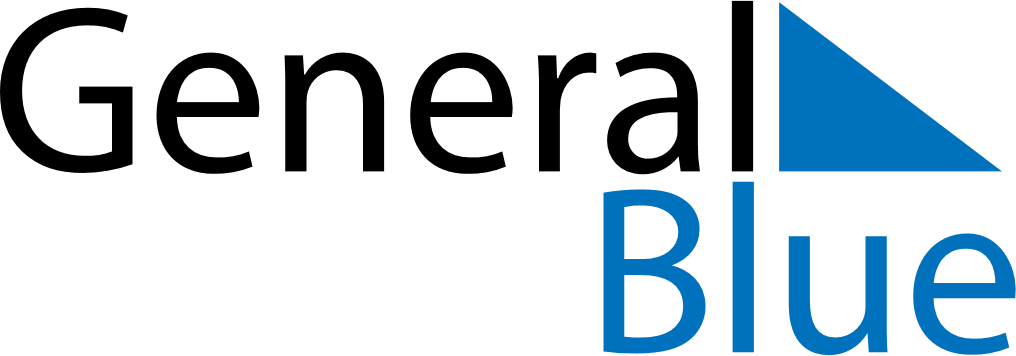 January 2024January 2024January 2024January 2024January 2024January 2024Pakhtakoron, Sughd, TajikistanPakhtakoron, Sughd, TajikistanPakhtakoron, Sughd, TajikistanPakhtakoron, Sughd, TajikistanPakhtakoron, Sughd, TajikistanPakhtakoron, Sughd, TajikistanSunday Monday Tuesday Wednesday Thursday Friday Saturday 1 2 3 4 5 6 Sunrise: 7:47 AM Sunset: 5:08 PM Daylight: 9 hours and 21 minutes. Sunrise: 7:47 AM Sunset: 5:09 PM Daylight: 9 hours and 22 minutes. Sunrise: 7:47 AM Sunset: 5:10 PM Daylight: 9 hours and 23 minutes. Sunrise: 7:47 AM Sunset: 5:11 PM Daylight: 9 hours and 23 minutes. Sunrise: 7:47 AM Sunset: 5:12 PM Daylight: 9 hours and 24 minutes. Sunrise: 7:47 AM Sunset: 5:13 PM Daylight: 9 hours and 25 minutes. 7 8 9 10 11 12 13 Sunrise: 7:47 AM Sunset: 5:14 PM Daylight: 9 hours and 26 minutes. Sunrise: 7:47 AM Sunset: 5:15 PM Daylight: 9 hours and 27 minutes. Sunrise: 7:47 AM Sunset: 5:16 PM Daylight: 9 hours and 28 minutes. Sunrise: 7:47 AM Sunset: 5:17 PM Daylight: 9 hours and 29 minutes. Sunrise: 7:46 AM Sunset: 5:18 PM Daylight: 9 hours and 31 minutes. Sunrise: 7:46 AM Sunset: 5:19 PM Daylight: 9 hours and 32 minutes. Sunrise: 7:46 AM Sunset: 5:20 PM Daylight: 9 hours and 33 minutes. 14 15 16 17 18 19 20 Sunrise: 7:46 AM Sunset: 5:21 PM Daylight: 9 hours and 35 minutes. Sunrise: 7:45 AM Sunset: 5:22 PM Daylight: 9 hours and 36 minutes. Sunrise: 7:45 AM Sunset: 5:23 PM Daylight: 9 hours and 38 minutes. Sunrise: 7:44 AM Sunset: 5:24 PM Daylight: 9 hours and 39 minutes. Sunrise: 7:44 AM Sunset: 5:25 PM Daylight: 9 hours and 41 minutes. Sunrise: 7:44 AM Sunset: 5:26 PM Daylight: 9 hours and 42 minutes. Sunrise: 7:43 AM Sunset: 5:27 PM Daylight: 9 hours and 44 minutes. 21 22 23 24 25 26 27 Sunrise: 7:42 AM Sunset: 5:29 PM Daylight: 9 hours and 46 minutes. Sunrise: 7:42 AM Sunset: 5:30 PM Daylight: 9 hours and 47 minutes. Sunrise: 7:41 AM Sunset: 5:31 PM Daylight: 9 hours and 49 minutes. Sunrise: 7:41 AM Sunset: 5:32 PM Daylight: 9 hours and 51 minutes. Sunrise: 7:40 AM Sunset: 5:33 PM Daylight: 9 hours and 53 minutes. Sunrise: 7:39 AM Sunset: 5:34 PM Daylight: 9 hours and 55 minutes. Sunrise: 7:38 AM Sunset: 5:36 PM Daylight: 9 hours and 57 minutes. 28 29 30 31 Sunrise: 7:38 AM Sunset: 5:37 PM Daylight: 9 hours and 59 minutes. Sunrise: 7:37 AM Sunset: 5:38 PM Daylight: 10 hours and 1 minute. Sunrise: 7:36 AM Sunset: 5:39 PM Daylight: 10 hours and 3 minutes. Sunrise: 7:35 AM Sunset: 5:41 PM Daylight: 10 hours and 5 minutes. 